		Name:____________________________________Review of Systems of EquationsThere are multiple methods for solving systems of equations. Our toolbox includes:1.			 - is best when the equations are in slope-intercept form and cross at an exact point. 2.			 - is best when you know what x or y is and you can plug it into the other problem.3.			- is best when the equations are in standard form.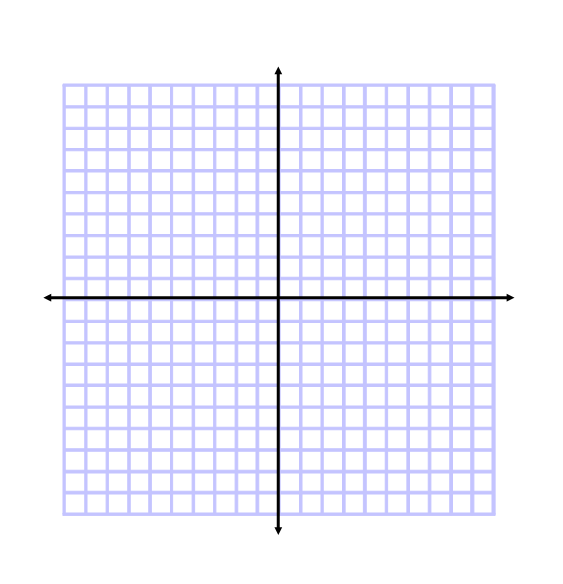 1. Solve by graphing.y = (2/3)x – 4y = x + 12. Solve using Substitution 4x - 4y = 8 y = 8x + 193. Solve using Substitution   x + 2y = 6 3x - 4y = 284. Solve using Elimination4x + 8y = 202y −4x = −35. Solve using Elimination  −6x + 6y = 6  −6x + 3y = −16.  Solve using Elimination 8x + 14y = 4−6x − 7y = −17. Solve using Elimination   2x + 8y = 6−5x − 20y = −1